附件1附件1         安徽艺术学院2024年公开招聘工作人员岗位表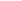 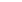          安徽艺术学院2024年公开招聘工作人员岗位表         安徽艺术学院2024年公开招聘工作人员岗位表         安徽艺术学院2024年公开招聘工作人员岗位表         安徽艺术学院2024年公开招聘工作人员岗位表         安徽艺术学院2024年公开招聘工作人员岗位表         安徽艺术学院2024年公开招聘工作人员岗位表         安徽艺术学院2024年公开招聘工作人员岗位表         安徽艺术学院2024年公开招聘工作人员岗位表拟聘岗位岗位代码拟聘
人数招聘岗位所需资格条件招聘岗位所需资格条件招聘岗位所需资格条件招聘岗位所需资格条件招聘岗位所需资格条件备注拟聘岗位岗位代码拟聘
人数招聘岗位所需资格条件招聘岗位所需资格条件招聘岗位所需资格条件招聘岗位所需资格条件招聘岗位所需资格条件备注拟聘岗位岗位代码拟聘
人数专业学历  学位年龄其他备注专业技术400032430305马克思主义理论研究生硕士及以上30周岁以下中共党员
（含预备党员）
专业技术4000325301哲学、02经济学、
03法学、04教育学、
05文学、06历史学、
12管理学、13艺术学研究生硕士及以上30周岁以下
中共党员
（含预备党员）专职辅导员（男）专业技术4000326301哲学、02经济学、
03法学、04教育学、
05文学、06历史学、
12管理学、13艺术学研究生硕士及以上30周岁以下

中共党员
（含预备党员）专职辅导员（女）